ESCOLA _________________________________DATA:_____/_____/_____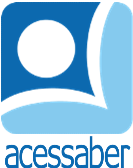 PROF:_______________________________________TURMA:___________NOME:________________________________________________________SITUAÇÕES PROBLEMA DE SUBTRAÇÃOO mapa conduziu os aventureiros pela floresta até uma caverna, para abrir as portas da caverna, eles precisavam colocar 120 quilos de peso. Se eles já colocaram 75 quilos, quanto peso eles precisam adicionar?R: Em sua visita a Paris, Roberto conheceu a Torre Eiffel, que era a estrutura mais alta do mundo na época em que foi construída em 1887, com 324 metros de altura. Atualmente o prédio mais alto é o Burj Khalifa que tem 828 metros de altura. Qual é a diferença de altura entre as duas estruturas?R: Se Marcelo tem um total de 89 adesivos em 6 livros e José tem 57 adesivos em 4 livros, quantos adesivos Marcelo tem a mais que José?R: A primeira colocada na competição foi a equipe Verde, com 68 pontos e a segunda colocada é a equipe Vermelha, com 29 pontos a menos. Qual é a pontuação da equipe Vermelha?R: Os amigos de Maria estão chegando, então ela também comprou um petiscos para todos. Depois que ela comprou os petiscos, ela tinha R$ 43,00 sobrando. Sabendo que ela saiu com R$ 95,00, quanto ela gastou em petiscos?R: 